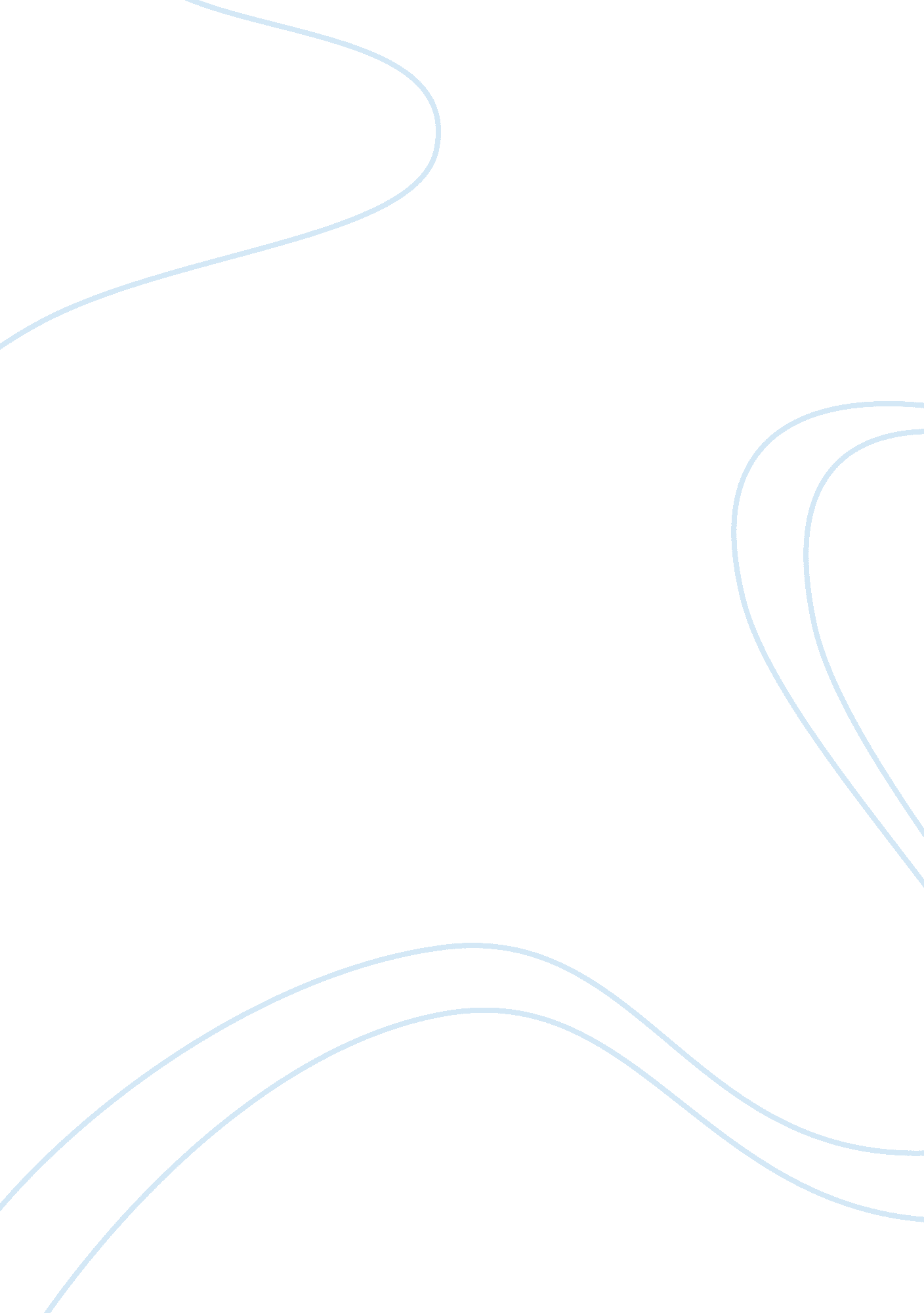 The characteristic of strategic business planning activities business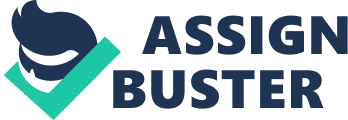 Contents Airports Obtain support from the board of managers, because an organisation ‘ s entire quality attempts must get down at the really top and get down with the board of managers. One method of obtaining their support is to carry on a quality study among them that such inquiries could include: Has an estimation been made of the cost of hapless quality? What measures utilizing to judge quality? What are current public presentation degrees? How does your quality of client satisfaction comparison with your rivals? Fixing Prepare an action program and replies to these and other inquiries will Supply valuable penetrations into the bing corporate civilization and bespeak the organisation ‘ s preparedness for following quality. An action program based on the study feedback should explicate by the top direction and communicated at every board meeting. Airy Vision and mission statement and develop a vision or mission statement if the organisation does non hold one already. The key to the initial acceptance of quality is uninterrupted communicating of the vision within a comprehensive communicating program. Training Train senior direction in quality, because organisation with successful Quality civilizations start by preparation and educating senior direction, followed by all employees that the constitution of quality squads is a top precedence. Participating Establish a top-level quality commission, because an indispensable Ingredient for success is a senior quality commission, which provides leading in Quality and stimulates cultural alteration. This should be chaired by the CEO and consist The full senior direction squad and the person responsible for quality. Depending on the size and construction of the organisation, these commissions can set up Within operating divisions, functional group or by geographics. The duties of a senior quality commission can include ( Feghhi farahmand, 2004, 398 ) : Establishing strategic quality ends Allocating resources Approving quality betterment squads Reviewing cardinal indexs of quality Estimating the cost of hapless quality Guaranting equal preparation of employees Acknowledging and honoring single and squad attempts Conducting Behavior a client satisfaction study that it sponsored by the top direction to direct a clear message throughout the organisation that quality linked to Customer satisfaction. The senior executives should so show the consequences to all Employees that detailed schemes for bettering client satisfaction can devised and communicated. Goal scene Set ends for quality and client satisfaction. The consequences of the Customer satisfaction study lead the senior direction to set uping a set of quality Goals. Mission A personal mission or a concern mission statement trades with inquiries like, “ Why are we here? “ , “ Why do we be? “ , “ Why do we acquire up each twenty-four hours and make what we do? “ , “ What is it that we get paid for? ” “ What map does the organisation perform? For whom? How? ” A concern house can non hold values, beliefs or a mission outside of the people who makeup that concern. Therefore, particularly for little closely held concerns, it ‘ s of import that each rule in the concern compose their ain personal mission statement foremost, so come together as a group or squad to develop a mission statement for the concern. Vision A vision is a statement of what or how you would wish things to be. A image of the hereafter you ‘ re working to make, what you want to be when you grow up, what you want your concern to go. Without a vision of where you ‘ re traveling how can you develop a program to acquire at that place and how will you cognize when you ‘ ve arrived? Without a vision of where we would wish to be, we can go on boosting assorted trails through life, mounting mountain after mountain, merely to detect each clip that we ‘ ve arrived someplace we truly do n’t desire to be. Nothing was of all time created without a vision. It guides us, gives us way and intent, and can function as a powerful incentive for those around us and ourselves. In order to truly guide and actuate a vision must: Berylliums aligned with the nucleus values of both the persons and the house concern. Be efficaciously communicated to and accepted by everyone involved in the house. Goals & A ; Aims Goals and aims create the bite size pieces, the route map and manageable stepping rocks to accomplish the mission, make the vision a world, and navigate the class we have set for our concern, or for ourselves. Mission and Vision of the Ryanair: “ Ryanair does non print a formal vision or mission statement, but in conformity with Jack Welch ‘ s advice, “ Strategy, so, is merely happening the large aha and puting a wide way… ” Michael O’Leary ‘ s wide way, communicated in public statements, is to merely go on to be the largest Low Cost Leader in the European air hose industry and to transport 73 million riders in the financial twelvemonth 2010/11. Implementing this vision is a map of many single tactics, including an absolute dedication to low cost public presentation in every component of the value concatenation, speedy gate turnarounds, nonunion operations, performance-based inducement compensation programs, standardisation on one type of aircraft, and winging ( in most instances ) to secondary airdromes, which provides important nest eggs for Ryanair. ” Critically measure the usage of authoritative and modern-day theoretical accounts in developing concern schemes and programs. SWOT analysis A tool used by organisations to assist the steadfast set up its Strengths, Weaknesses, Opportunities and Threats ( SWOT ) . A SWOT analysis is used as a model to assist the house develop its overall corporate, selling, or merchandise schemes. Strengths and Weaknesses are internal factors which are governable by the organisation. Opportunities & A ; menaces are external factors which are unmanageable by the organisation. Plague analysis Plague Analysis is a utile tool for understanding the “ large image ” of the environment in which you are runing, and the chances and menaces that lie within it. By understanding your environment, you can take advantage of the chances and minimise the menaces. PEST is a mnemotechnic standing for Political, Economic, Social and Technological. These headers are used foremost to brainstorm the features of a state or part and, from this, draw decisions as to the important forces of alteration runing within it. BCG Matrix The first measure in utilizing the BCG Growth-Share Matrix is placing the organisation ‘ s strategic concern units ( SBUs ) . A strategic concern unit is a important organisation section that is analyzed to develop organisational scheme aimed at bring forthing future concern or gross. In larger organisations, an SBU could be a company division, a individual merchandise, or a complete merchandise line. External Analysis, Ryanair Porter ‘ s Five forces The chief features of the low cost air hoses companies are cut downing their cost every bit minimal as they can without compromising their client service. It may be merely one-side of them is their low menus. One of the chief schemes in Ryanair air hose is no frills such as free nutrient or any air-mile publicities. They prefer merely Boeing 737-800 aircraft and their aircrafts place denseness is really high. The engagements of the air hoses are made through cyberspace so there are no gross revenues committees and they earn immense sum. Dickering Power of Customers As Ryanair is chiefly low cost air hose, therefore their clients are extremely monetary value sensitive particularly during the recession times so it will be really easy for clients to alter their air hoses. In this epoch client ‘ s cognition about cost of service is extremely and Ryan air does non supply client trueness but the bargaining power of client is really low. Still Ryan air is able to keep the cheapest air hose in all Europe finishs. New Entrants As there are tonss of barriers to the entry and the capital invested in this sector is really high so you should ever take the flight mandates. It is besides really hard to be new in air hose industry as it will be difficult to happen the suited airdromes for flights. It will besides be hard to take a topographic point in current competition. Ryan air will non be affected by any menaces by new entrants. Even the bing companies are altering their scheme or cut downing their tickets monetary value it wo n’t impact Ryan air ( Lufthansa ) . Menace of Substitutes One of the chief menaces of replacements for Ryanair is Brand trueness. As there is no trade name trueness for the clients so clients can exchange to another air hose without any vacillations and there will be no exchanging cost for the clients. So Ryanair has to get the better of these types of menaces by keeping their trade name trueness to their clients. Competitive Competition As the market is extremely competitory, Ryan air ‘ s advantages can be copied. In Europe it had been seen that there is an understanding made between Ryan air and Easyjet that non to vie caput to caput. However if any company decide to vie on the same footing as Ryanair it will be extremely important for Ryanair. This will do Ryan air with heavy force per unit area on monetary values, borders, and therefore lead to profitableness. Ryanair VALUE CHAIN Analysis: Minimal Corporate HQ Inbound logistics Operationss Outbound logistics Selling and gross revenues Service Low cost preparation Limited crew Management control In-house Performance Contract Internet Internet information Integrated systems Internet Gross saless n/a Boeing Discount Alliances Outsourced Private Low cost Quality preparation Low cost providers No frills Low cost Quick turnover Reliable service Low cost publicities Free promotion Limited resources High productiveness Undertaking: 2 Critically evaluate internal and external environmental factors of your administration and their impact and influence on concern direction and planning activities. In add-on to this besides explain how organisation responds to environmental factors when doing strategic determinations and programs. Ryanair Swot analysis: Strengths Brand name ( 25+ old ages ) Gross growing Cost Advantage Low airdrome charges No hub and spoke Aggressive leading Opportunities LCC market portion can duplicate EU expansion Open skies understanding Launch of new paths Fleet enlargement Addition in entrepreneurial activities Failings Poor service Secondary airdromes excessively far off Week employee dealingss Niche Market Co2 emanations Menaces Fuel costs Increase in low menu air hoses Price sensitive clients EU ordinances External Analysis, Ryanair PEST analysis: Political ( low impact ) Inside Europe Political stableness Outside Europe Political instability Political force Economical ( low impact ) Inside Europe Stable economic system Stable consumers Outside Europe Non-Stable economic system Non-Stable consumers Social ( High impact ) Changing consumer demographics Fluctuating consumer penchants Technological ( High impact ) Aircrafts Supply concatenation package ‘ s plans Outline and critically measure schemes that your company has selected to be successful. Low Menus Ryanair ‘ s low menus are designed to excite demand, peculiarly from fare-conscious leisure and concern travellers who might otherwise hold used alternate signifiers of transit or would non hold traveled at all. Ryanair sells seats on a one-way footing, therefore extinguishing minimal stay demands from all travel on Ryanair scheduled services, irrespective of menu. Customer Service Ryanair ‘ s scheme is to present the best client service public presentation in its equal group. Harmonizing to studies by the Association of European Airlines and the air hoses ‘ ain published statistics, Ryanair has achieved better promptness, fewer lost bags and fewer cancellations than all of the remainder of its equal grouping in Europe. Frequent Point-to-Point Flights on Short-Haul Paths Ryanair provides frequent point-to-point service on short-haul paths to secondary and regional airdromes in and around major population centres and travel finishs. In the financial twelvemonth ended March 31, 2004, Ryanair flew an norm of about 1. 83 round-trips per path per twenty-four hours with an mean path length of 491 stat mis and an mean flight continuance of about 1. 2 hours. Short-haul paths allow Ryanair to offer frequent service, while extinguishing the necessity to supply “ frill ” services otherwise expected by clients on longer flights. Point-to-point winging ( as opposed to hub-andspoke service ) allows Ryanair to offer direct, non-stop paths and avoid the costs of supplying through service for linking riders, including luggage transportation and theodolite rider aid costs. Low Operating Costss Management believes that Ryanair ‘ s operating costs are among the lowest of any European scheduled rider air hose. Ryanair strives to cut down or command four of the primary disbursals involved in running a major scheduled air hose: aircraft equipmentcosts forces productiveness client service costs airdrome entree and handling costs Future Strategy and Recommendations Strategic Human Resource Management Ryanair, have sacrified its services and procedures because of the committedness to low- cost airfare. As a possible beginning of competitory advantage, human resources are non seen that is the company does non look to value its clients. It is believed that the company ‘ s human resources are the beginning of competitory advantages hence human resources or the company ‘ s people are one beginning of sustainable competitory advantage. As we know in this epoch of fast altering environment the technological inventions and other schemes can be copied there human resources will convey sustainable competitory advantages. Selling Plan Schemes In order to supply good client services such as supplying discounted flights and value publicity the house should has a elaborate program for its strategic moves in the market to maintain the competitory advantage at a stable manner within its rivals and will necessitate to concentrate more on the nucleus competences that allow Ryanair to practically and sagely designs suited air hose operations within the bracket of their selling web services in a market standard-based position. Ryanair should non halt to alter their selling programs or rejuvenate from clip to clip, they should be end oriented in order to re-invent the public presentation procedure upon the upgrading of regulations and ordinances mandated by the province. In order to regenerate gross coevals Ryanair need to get the better of the deficiency of merchandise distinction. Operational Effectiveness In order to be defined as an independent net income Centres it is so recommended that Ryanair should outsources as many non-core maps as possible which can abandon peripheral services such as catering or land handling services. Recommendation Based on the above analysis, it is extremely recommended that Ryanair should see the enlargement in to hale markets – specially the transatlantic paths which histories for more than 60 % of universe ‘ s air travel. Therefore traveling in to this new draw market which has low menu scheme along with added service options. And besides by presenting complementary goods and services through its web sites, the company can use its bing concern as this will let company to cut down its cost base per unit of clients. Undertaking: 3 hypertext transfer protocol: //upload. wikimedia. org/wikipedia/commons/0/03/Ryanair. jpg Conduct systematic scrutiny of influences of corporate administration demands on concern direction and planning activities. Corporate Social Responsibility of Ryanair This subdivision of the study analyses the repute of Ryanair as respects corporate societal duty ( CSR ) issues in the environment in which the air hose operates and besides the function of the operation map of Ryanair in turn toing CSR issues. Corporate societal duty ( CSR ) CSR is the serious consideration of a company ‘ s impact over the company ‘ s environment. ( CSR ) refers to the duty that concern organisations have and which is making a healthy and comfortable society. Business organisations can non work entirely in an environment because their activities have impact on consumers and in return these consumers constitute the environment in which the concern organisation exists. Business activity impacts on the lives of people in many ways, runing from the creative activity of a safe and clean environment, through clean and careful production, to the creative activity of occupations, and chances for all members of the community. The term CSR can be traced to endorse to Bowen ( 1953 ) cited in Panwar et Al ( 2006 ) as “ an duty to prosecute those policies, to do those determinations, or to follow those desirable lines of actions in footings of the aims and value of our society ” . Harmonizing to European committee, CSR is the act of companies moving voluntarily and besides accomplishing societal and environmental aims during the class of their day-to-day concern operations i. e. production of goods and services ( European Commission, 2009 ) . Corporate Social Responsibility is of increasing importance in the corporate universe runing from voluntary parts and good employer patterns to ethical investings and internal direction aims ( Frame, 2005 ) . Cramer ( 2006 ) has identified seven CSR policies which include- Employees, Environment, Human Rights, Governance, Chain Responsibility, Transparency and Responsibility and Product Responsibility which Business organisations should use in their concern activities or operations. hypertext transfer protocol: //3. bp. blogspot. com/_Dl6 — jaqkWE/TSxlhYZcYpI/AAAAAAAAENA/HvuG69ogKE8/s1600/Ryanair_Logo. png Ryanair and CSR issues CSR benefits companies in footings of their profitableness by increasing it and besides deducing maximal benefit to the society in which such companies exist. Business organisations that plans to set up itself in footings of holding competitory advantage amongst its rivals should hold a good CSR to the society or community in which its exist ( European Commission, 2009 ) . Ryanair air hose has a bad repute when it comes to CSR issues. Ryanair is at the bottom 10 of an “ ethical ranking ” of 581 companies and the evaluation is based on conditions such as environmental public presentation of the air hose, corporate societal duty of the company and information provided to consumers. The ranking of the air hose was compiled by Geneva-based Covalence, and it measures qualitative informations on 45 standards and they include labour criterions of the company, waste direction policy of Ryan air, societal public-service corporation and human rights policy ( McDonald, 2010 ) . Ryanair air hose was ranked 575, and the air hose claims its “ repute index ” , was distributed by Thomson Reuters, Bloomberg and Capital IQ and that it merely shows “ a barometer of how multinationals are perceived in the ethical field ” ( McDonald, 2010 ) . The air hose has series of issues affecting posting misdirecting information on its web site such as the Ryan air misdirecting green claim by stating the air hose industry contributes merely 2 per centum of C dioxide emanations and harmonizing to ASA the claim breached regulations on truthfulness because it did n’t explicate that it was based on planetary instead than UK emanations. Airlines are calculated to lend 5. 5 per centum to the emanations of the UK. ( Ryan air criticized for misdirecting green claims, 2007 ) and besides sometimes in 2008 the air hose had to take off its web site due to the fact that there were deceptive monetary value list in the web site although the air hose claimed the web site was taken off because of the air hose ‘ s increasing the site ‘ s capacity ( Businessrespect, 2008 ) . Another CSR issues confronting Ryan air is societal duty. The company ‘ s policy or position on client attention harmonizing to Michael O’Leary, cited in Slack, N. , et Al ( 2004 ) “ we guarantee to give you the lowest menu. You get a safe flight. You get a usually on clip flight. That ‘ s the bundle. We do n’t and wo n’t, give you anything more. Are we traveling to state sorry for our deficiency of client service? Absolutely non. If the plane is cancelled, will we set you up in a hotel overnight? Absolutely non If a program is delayed will we give you a verifier for a eating house? Absolutely non ” this statement shows that the air hose is merely fundamentally consigned about doing net income and non the public assistance of its clients and this show that the air hose lacks societal duty. There are besides allegations that the air hose extorts clients by bear downing them for the usage of lavatory when on board, doing payment for paying online and every bit good as get oning baggage on board. ( BBC panorama documental 2010 ) All these inquiries the quality of service and societal duty of the air hose to its clients. Ryanair ‘ s operation maps on CSR issues: Ryanair has promised it clients inexpensive rate and the air hose as continued to cut down cost and so far so good the charges of the air hose is moderately low compared to most of its other rivals. Due to Ryanair client policy of non holding to book rider in a hotel or paying for repasts in eating houses Ryanair direction will instead avoid such state of affairss by doing certain the aircraft would ever be on clip and avoid cancelling of flights. The air hose has history of aggressive responses to criticisms over deceptive adverts, environmental impact or hapless client service and these agencies Ryanair would respond to any unfavorable judgment on its CSR issues either by avoiding similar issues in the nearest characteristic or by seeking to warrant the company ‘ s stances on such issues. Decision Ryanair has competitory advantage in the air hose industry due to its schemes, but the air hose is tag with bad repute in footings of its corporate societal duty to its clients who constitute the environment of the air hose. The air hose needs to work on bettering its CSR issues in other to go on keeping its competitory advantage through its operating map such as circulating information decently, following sensible policies on client attention in footings of unanticipated fortunes and in conclusion betterment on societal duty in footings of environmental public presentation. Systematically analyse the possible impact of emerging planetary issues on strategic direction activities. The CEO of Europe ‘ s largest air hose Ryanair has called planetary heating “ Irish bull ” and “ bullshit ” in an interview with the Irish Independent. Controversial Ryanair boss Michael O’Leary has risked the wrath of conservationists by denying that clime alteration exists. In an vocal interview the air hose ‘ s main executive said that if temperatures are lifting it has nil to make with semisynthetic C emanations. And in a foul-mouth harangue he said that claims by scientists over planetary heating were ‘ horsesh** ‘ and were merely used to pull more support for research. His controversial remarks, made in an interview with the Independent, are merely the latest in a long line of hideous public dictums which appear designed to pull maximal exposure for Ryanair ‘ s foreman. He said that alterations in temperature over clip were nil to make with C emanations. Critically measure the impact of stakeholders ‘ involvement on strategic concern activities. Stakeholders of Ryanair The Rayans Michael O’Leary David Bonderman Irish Air Travel Agencies Trade Unions Employees Europium Airports Preferable Stockholders Ordinary Stockholders Environment Creditors Rivals Suppliers Aircraft boing Sec airdrome Aviation authorization Ancillary service Suppliers Ryanair Stakeholders Mapping Stakeholders Maping Degree of Interest High Power High Ryan Family Michael O’leary Employees Low Irish Air Trade Union Airports Explanation: Ryans The laminitis of Ryanair is the household Ryan, who build up the air hose company from a little full- service bearer to the largest budget bearer presents. Obviously there outlooks lie in keeping their place as the largest low-fare air hose company, but besides maintaining the costs under control. Since they changed their expression of reassigning riders on a low budget footing, they have been successful, non merely in offering low menus, but besides in take downing their costs and developing other activities like the accessory services, which are rather profitable. Off cause the involvement and power of the household is high. Michael O’Leary Who is caput of the direction squad, has besides portions in the air hose company. Therefore he is interested in a company that succeeds in doing net incomes and go on to turn in order to keep their place as the largest budget bearer. Selling portions will be profitable if the portion will be high, which can merely be achieved if Ryanair is profitable. Michael O’Leary has a high influence on policy within the company and is hence considered to hold a high power. David Bonderman Is the president of Ryanair and leader of the Irish Air, which has a portion in Ryan Air. As the leader of Irish Air he has certain outlooks and involvements in Ryanair. He wants the air hose company to be successful, and hence is interested in the profitableness of the company. The power of David Bonderman may be considered less high than Michael O’Leary. Irish Air This company provided equity and a loan to Ryanair in return for that, they received portions. Of cause this company has certain outlooks about the company. They want the company to be profitable and do money out of the portions. Travel Agencies Travel bureaus are non rather of import to Ryanair, since they sell most of the tickets through there ain distribution channel. Although for opening up new paths, it is necessary, or it might be good thought to utilize the travel bureaus, so that new possible clients might see the ( new ) finishs of Ryanair. Another ground why those travel bureaus are of import is the potency of their ain distribution channel, due to system dislocations, or whatever. Travel bureaus itself are non that interested in Ryanair, because of the low net incomes, particularly since they cut in the committee rates of travel bureaus. So the outlooks and involvements of travel bureaus are low and the power is rather low, since Ryanair still wants to utilize this signifier of distribution. Trade Unions These brotherhoods are non recognised by Ryanair, which caused some emphasis between Ryanair and the authorities of Ireland and besides the EU. If employees feel they are non treated good or are non satisfied with policies sing any issues of Ryanair, so they should fall in Trade Unions. In the instance of Ryanair every employee or at least the bulk is satisfied with the employer. This means Trade Unions might be interested in Ryanair, but surely has no power. Employees Employees do hold power, since Ryanair is good cognizant of the importance of employees. They need to be satisfied, otherwise they will non execute efficaciously. In order to maintain them satisfied, they will hold to seek for chances and solutions, to make so. Europium The EU is rather of import for Ryanair, since they are able to act upon strategic determinations made by the bearer. This has to make with policy, which has a direct impact on the operating activities. Duty free shopping and the statute law in order to forestall airdromes from offering differential trades to different air hose companies are two determinations that illustrates the power of the EU. Their involvement in the company seems to be rather low, they do n’t hold any outlooks of the company. Airports Airports are interested in Ryanair, since they will convey tonss of riders to the airdrome and therefore gross. The air hose company is good cognizant of that fact, and therefore will be negociating to pay low entree fees. This was possible till the EU prepared a statute law that airports prevents to offer different trades to different air hose bearers. This will ensue in less negotiating. From the point of position of Ryanair it is clear, that airports do n’t hold much power. 